Роботу виконала учениця 9 класу Буланша Анна Анатоліївна.Основні тези роботи.«Наша школа + енергозбереження»Як добре кожен день приходити в нашу школу - наш дім, де завжди є затишок і тепло, де приємно і комфортно. Хто ж створює такі умови для навчання наших учнів? Це вирішили з'ясувати учасники рейду «Наша школа + енергозбереження», присвяченого Всесвітньому Дню енергозбереження, який відзначався 11 листопада.Актуальність даного проекту полягає в тому, що проблема сьогодення - енергетика й енергозбереження, є актуальною не лише для нашої школи, а й для нашої країни загалом. В цьому переконалися наші учні, приймаючи вже кілька років участь в Міжнародному конкурсі «Енергія і середовище», мета якого знайти нові шляхи енергозбереження в нашій країні. Ми переконані - кожна людина повинна замислитися над тим, як зменшити споживання електроенергії, тепла і води, при цьому не позбавляючи себе можливості комфортного існування. Адже наше життя не можливе без побутової техніки, теплої води і тепла в наших оселях. Але, ресурси нашої планети постійно зменшуються зі стрімкою швидкістю, це ми й хотіли довести нашим учням під час проведення рейду до Дня енергозбереження.Ми намагаємося  довести до дорослих та дітей важливість цього питання, бо неефективне використання електричної енергії є головною причиною існуючих на Землі екологічних проблем, одна із яких зміна клімату. Метою творчого проекту визначення шляхів енергозбереження в нашій школі та запровадження енергозберігаючих технологій;ознайомлення і залучення учнів до розв’язання проблем енергозбереження, як одної із передумов стійкого екологічно-безпечного розвитку; виховування економічного і екологічного мислення учнів, почуття патріотизму, відповідальності за те, що відбувається довкола. Завдання проекту:Розширити діапазон знань з проблеми енергозбереження серед учнів нашої школи.Формувати навички пізнавальної і дослідницької діяльності через метод проектів як форми навчання, що забезпечує уміння самостійно набувати знання і застосовувати їх на практиці.Дослідним методом навчити збирати, аналізувати, систематизувати і поширювати інформацію.Сформувати групи за напрямками дослідження і навчити співпраці в групах.Презентація матеріалів дослідження через оформлення стенда «Наша школа + енергозбереження» в кабінеті фізики.Висвітлити матеріали дослідження в районній газеті.Очікувальний результат.Збільшити кількість учнів, які набудуть навичок пізнавальної і дослідницької діяльності через метод проектів.Учасники рейду «Наша школа + енергозбереження» в результаті дослідницької роботи розширять свої знання з питань енергозбереження.Переконаємо наших учнів і місцеву громадськість, що неефективне використання електричної енергії - одна із причин зміни клімату на землі.Знайдемо прості енергетичні рішення, які можна вжити в нашій школі.Підвищимо активність громадськості з питань енергозбереження в нашому селищі та Любашівському районі.План виконання проекту.Організаційно – підготовчий етап.Обговорення проблеми, визначення напрямків дослідження, завдань проектуСтворення організаційного комітету проектуСистематизація нормативної базиТренінг для учасників проекту «Проект – як метод дослідницької діяльності»Оформлення інформаційного стенду.Підготовка виступу на науково-практичній конференції шкільного округу.Основна діяльність проекту.Проблема, над якою будемо працювати.З уроків історії, географії та фізики ми знаємо, що народження енергетики відбулося кілька мільйонів років тому назад, коли людина навчилася використовувати вогонь. Прекрасний міф про Прометея, дарувавшого людям вогонь, з’явився в Древній Греції набагато пізніше того, як в багатьох частинах світу були засвоєні методи отримання і гасіння, збереження вогню і раціональне використання палива. Людству потрібна енергія, при чому потреби в ній збільшуються з кожним роком, що веде до забруднення навколишнього середовища. Останнім часом вчені пов’язують неефективне використання енергоресурсів з однією з глобальних проблем людства – зміною клімату. «Згубні наслідки зміни клімату вже очевидні» - зазначено у Декларації ООН. Саме швидкість зміни клімату є загрозою значних змін природних екосистем та людського суспільства. Тому проблема енергозбереження є не лише проблемою вартості тепла, води, електрики. В першу чергу, це є проблема нашого майбутнього.Ефективне використання енергії залежить від політики держави у галузі енергозбереження. В Україні створено декілька національних програм, спрямованих на ефективне споживання енергії у промисловості й побуті. Я пропоную і нам сьогодні приєднатися до вирішення проблем енергозбереження та визначити напрямки та шляхи енергозбереження у нашій школі. І всім разом переконати учнів нашої школи та громадськість у необхідності заощаджувати енергію в усіх її видах і навчити, як це робити таким чином, щоб внести свій внесок в рішення проблеми – зміни клімату.-Ене́ргія (від грец. — діяльний) — це скалярна фізична величина, загальна кількісна міра руху і взаємодії всіх видів матерії. Енергія не виникає ні з чого і нікуди не зникає, вона може тільки переходити з одного стану в інший (закон збереження енергії). Поняття енергії поєднує всі явища природи в одне ціле, є загальною характеристикою стану фізичних тіл і фізичних полів. (слайд 3)Проблематика:-Видобуток та збагачення сировини (уран, плутоній) спричиняє забруднення довкілля радіоактивними елементами. Транспортування і сировини, і відходів у всьому світі розглядається як чинник терористичної небезпеки. Досі немає безпечної технології знищення відходів атомної промисловості. У разі аварії радіоактивне забруднення спричиняє численні хвороби людей і на сотні років робить території непридатними для життя (слайд 5)-Для спорудження великих гідроелектростанцій затоплюються великі території, тобто знищуються поля, культурні пам’ятки, цілі популяції тварин та ареали поширення рослин. Дамби заважають розмножуватися і нормально існувати рибі. Зважаючи на невелику глибину штучних водойм, у них дуже часто влітку можна спостерігати процес так званого «цвітіння води», яке призводить до мору риби через зменшення концентрації розчиненого у воді кисню. До того ж «квітучу» воду значно складніше очистити до стану питної(слайд 6)-При спалюванні виділяється велика кількість діоксиду вуглецю (СО2), що посилює парниковий ефект і спричиняє зміни клімату. До списку шкідливих викидів також належать діоксид сірки (з водою у повітрі утворює кислоту), оксиди азоту, попіл, сажа,  ртуть. При видобутку шахтним методом гинуть люди, при цьому в довкілля виділяється газ метан, що є чинником парникового ефекту. Наземний видобуток  руйнує ландшафти(слайд 7)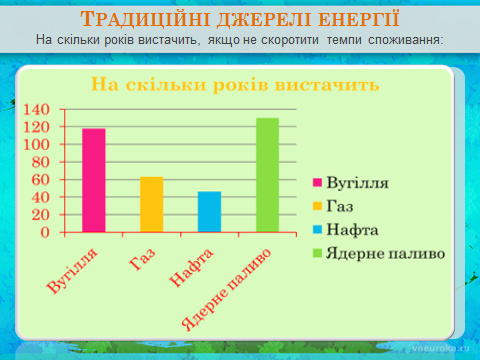 Практична робота Зеленогірська ЗОШ (слайд 19)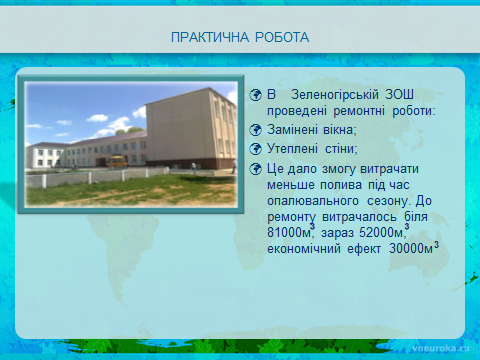 Заходи щодо енергозбереження (Слайди 11-27)Висновок проекту.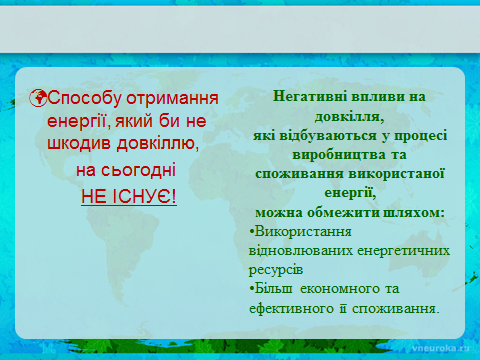 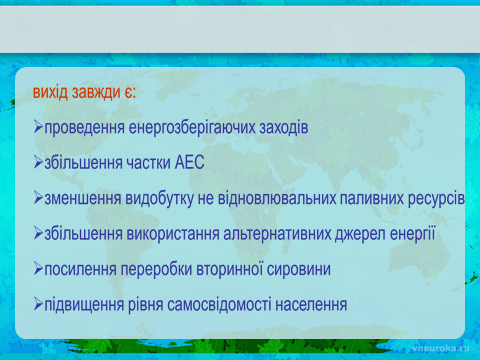 